Российский рынок зерновых и масличных культурНачнём с текущей ситуации на российском зерновом рынке.На текущей неделе цены на зерновые культуры преимущественно росли. Исключение составила только стоимость на кукурузу, которая снижалась на фоне продолжающейся уборки. Так, в ЦФО продовольственная пшеница подорожала в среднем на 150 - 350 руб./т, фуражная пшеница - на 300 руб./т, фуражный ячмень - на 100 руб./т, а кукуруза, наоборот, подешевела на 100 руб./т.В Поволжье стоимость продовольственной пшеницы поднялась в среднем на 150 - 350 руб./т, фуражной пшеницы - на 50 руб./т, фуражного ячменя - на 100 руб./т, а цена на кукурузу снизилась на 450 руб./т.На Урале ценовые показатели приостановили падение, а по пшенице 4 класса и 5 класса наблюдалось их незначительное повышение (+ 50 руб./т).В Сибири цены на зерно продолжали укрепляться. Так, продовольственная пшеница подорожала в среднем на 50 - 100 руб./т, продовольственная рожь - на 150 руб./т, а фуражная пшеница - на 200 руб./т.В южный регионах страны наблюдался рост только на продовольственную пшеницу, цена которой поднялась на 100 - 150 руб./т.На юге России установились самые высокие в стране цены на зерноСбор урожая зерновых на юге России в этом году пока превосходит даже оптимистичные прогнозы аналитиков. Например, в Ростовской области общий валовой сбор поздних зерновых уже составил 360 тысяч тонн, что вдвое превышает аналогичные показатели прошлого года и является самым высоким показателем за всю историю Дона, пишет журнал «Эксперт».По словам губернатора Василия Голубева, в этом году в регионе уже собрали более 8,5 млн тонн ранних зерновых и зернобобовых культур, в том числе 7,2 млн тонн озимой пшеницы. Высокие показатели демонстрируют и другие регионы Юга.По данным на 24 сентября, в Краснодарском крае из 2,4 млн га зерновых и зернобобовых культур обмолочено 2,2 млн га, или 90%, собрано 12 млн тонн зерна при урожайности 55,8 ц/га, сообщает министр сельского хозяйства региона Сергей Гаркуша. По его словам, при сохранении благоприятных погодных условий уборку сельскохозяйственных культур планируется завершить к середине октября. Так, осталось убрать 178 тыс. га кукурузы на зерно (30% от посевной площади) и 62 тыс. га риса (47%). По завершении обмолота указанных площадей ожидается собрать еще около 1,5 млн тонн зерна. Таким образом, по итогам года валовой сбор зерна в Краснодарском крае составит 13,5 млн тонн.Независимые аналитики при всей их обычной сдержанности корректируют свои прогнозы в сторону увеличения урожая зерна. Так, по утверждению генерального директора Института конъюнктуры аграрного рынка (ИКАР) Дмитрия Рылько, валовый сбор зерна в России может составить 105,8 млн тонн. Аналогичные оценки даёт и Российский зерновой союз (РЗС), прогнозируя урожай зерна этого года на уровне 104 млн тонн.Рекорды в этом году ставит и экспорт зерновых культур. Глава Зернового союза сельхозпроизводителей Ростовской области Юрий Паршуков отмечает, что сегодня темпы экспорта выше, чем прогнозировали эксперты, – только за август из портов области на экспорт ушло 2,7 млн тонн зерна. Как отмечает заместитель директора департамента стратегического маркетинга компании «Русагротранс» Игорь Павенский, до сих пор Россия ни разу не начинала экспортный сезон так активно: с начала зернового года, с 1 июля до конца августа, объём экспорта составил 7,7 млн тонн — на 27,5% больше, чем за те же месяцы прошлого года (6,014 млн тонн).По данным ИКАР, на экспорт может уйти и того больше – до 32,9 млн тонн. Столь высокие прогнозы по экспорту объясняются невозможностью сбыть рекордный урожай на внутреннем рынке. Как считает президент Зернового союза Аркадий Злочевский, необходимость экспорта связана и с тем, что существующие ёмкости не способны сохранить количество и качество зерна, так что возможны большие потери в урожае. Чем больше в этой ситуации будет вывезено зерна, тем меньше окажутся эти потери. Рост экспорта вряд ли приведёт к дефициту внутри страны, так что ситуация не критична.Пока эти предположения отраслевых экспертов подтверждаются. Так, группа НМТП в августе перевалила 985 тысяч тонн зерна, что является рекордным объёмом с начала года. В годовом выражении рост перевалки зерна группой составил 2,475 млн тонн, то есть прирост пока зафиксирован на уровне 154,7%. Всего же экспорт российского зерна в августе составил более 4,5 млн тонн зерновых, что на 1,5 млн тонн больше, чем в 2013 году. Подстёгивает рост экспорта и низкий урожай зерновых в конкурирующих странах, таких как Франция и Украина, где год выдался гораздо менее удачным.Самые высокие цены на зерно в стране сейчас установились именно на юге России, где существует наиболее высокая конкуренция между зернотрейдерами. Весь август цены на продовольственную пшеницу 3-го класса росли в среднем на 100 рублей каждую неделю; тонна зерна с протеином на уровне 14,5 стоила порядка 8500 рублей. В конце августа средняя стоимость мягкой пшеницы 3-го класса в ЮФО составляла 7564 рублей за тонну, в СКФО – 7390 рублей за тонну (максимальная цена на Северном Кавказе – в Георгиевском районе Ставропольского края, 7950 рублей за тонну). В Краснодарском крае средние цены держались на уровне 7176 рублей за тонну, в Ростовской области – 7787 рублей за тонну, в Ставропольском крае – 7390 рублей за тонну. Для сравнения, в прошлом году цена на зерно на Юге составляла примерно 6900 рублей за тонну.«Рост цен поддержан активным спросом внутреннего рынка и экспортеров, — считает исполнительный директор аналитического центра "СовЭкон" Андрей Сизов. — Мы предварительно оцениваем экспорт зерна в августе в районе 4,5 миллиона тонн, в том числе пшеницы – 4,2 миллиона тонн. Оба показателя являются абсолютными рекордами». И всё же, несмотря на определённый рост, в целом цены на зерно вряд ли будут меняться столь уж значительно. Сейчас на мировом рынке стоимость пшеницы составляет 244 доллара за тонну, что вполне приемлемо для российских аграриев. Ослабление рубля пока на руку отечественным производителям и позволяет прибыльно завершить текущий сезон.Но урожайный год может сыграть с аграриями и злую шутку, сетует журнал «Эксперт». Появление в сельском хозяйстве более актуальных вопросов, связанных с «санкционной войной», и благополучная ситуация с урожаем уже дали основание комиссии по корректировке Госпрограммы развития сельского хозяйства до 2020 года поставить под вопрос необходимость увеличения финансирования растениеводства. Несвязанная поддержка этой сферы АПК сейчас не представляется актуальной проблемой сельского хозяйства, так что увеличение господдержки в 2015 году до 252,7 млрд рублей, а в целом до 2020 года на 636 млрд рублей может и не коснуться зернового направления.Мониторинг цен (закупочных, за тонну) на пшеницу и подсолнечник у перерабатывающих и зернотрейдерских организаций с 22.09.14 по 29.09.14 года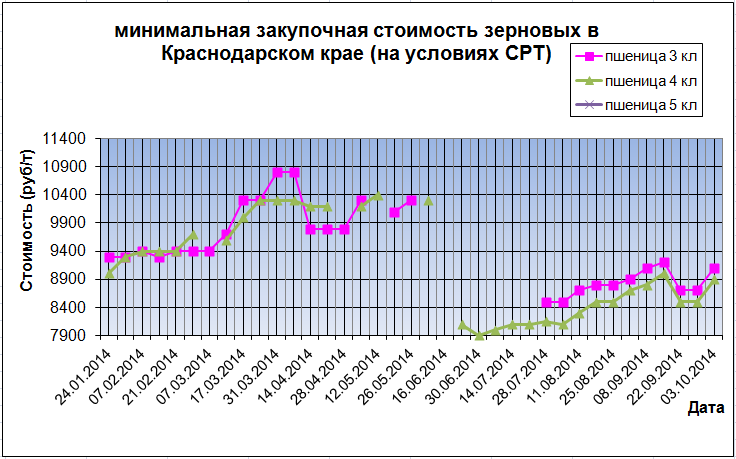 В России намолочено 99,0 млн тонн зерна – на 19,8 млн тонн больше, чем год назадПо оперативным данным Минсельхоза РФ, на 2 октября 2014 года в России зерновые и зернобобовые культуры обмолочены с площади 39,5 млн га или 87,4% к уборочной площади с учетом гибели и перевода на кормовые цели (в 2013 г. – 36,4 млн га). Намолочено 99,0 млн тонн зерна (в 2013 г. – 79,2 млн тонн) в первоначально оприходованном весе, при урожайности 25,1 ц/га (в 2013 г. – 21,8 ц/га). В том числе в Южном федеральном округе зерновые и зернобобовые культуры обмолочены с площади 7,4 млн га или 94,2% к уборочной площади (в 2013 г. – 6,6 млн га). Намолочено 26,1 млн тонн зерна (в 2013 г. – 19,2 млн тонн) в первоначально оприходованном весе, при урожайности 35,4 ц/га (в 2013 г. – 29,1 ц/га).В Северо-Кавказском федеральном округе зерновые и зернобобовые культуры обмолочены с площади 2,7 млн га или 90,1% к посевной площади (в 2013 г. – 2,4 млн га). Намолочено 9,4 млн тонн зерна (в 2013 г. – 7,2 млн тонн) в первоначально оприходованном весе, при урожайности 35,5 ц/га (в 2013 г. – 29,7 ц/га).В Крымском федеральном округе зерновые и зернобобовые культуры обмолочены с площади 493,7 тыс. га или 98,1% к уборочной площади (в 2013 г. – 445,4 тыс. га). Намолочено 1,2 млн тонн зерна (в 2013 г. – 620,4 тыс. тонн) в первоначально оприходованном весе, при урожайности 23,3 ц/га (в 2013 г. – 13,9 ц/га).В Центральном федеральном округе зерновые и зернобобовые культуры обмолочены с площади 6,8 млн га или 90,1% к уборочной площади (в 2013 г. – 6,6 млн га). Намолочено 24,4 млн тонн зерна (в 2013 г. – 19,7 млн тонн) в первоначально оприходованном весе, при урожайности 36,0 ц/га (в 2013 г. – 29,8 ц/га).В Приволжском федеральном округе зерновые и зернобобовые культуры обмолочены с площади 12,0 млн га или 97% к уборочной площади (в 2013 г. – 11,2 млн га). Намолочено 21,5 млн тонн зерна (в 2013 г. – 16,9 млн тонн) в первоначально оприходованном весе, при урожайности 18,0 ц/га (в 2013 г. – 15,1 ц/га).В Дальневосточном федеральном округе зерновые и зернобобовые культуры обмолочены с площади 249,7 тыс. га или 75,3% к уборочной площади (в 2013 г. – 155,8 тыс. га). Намолочено 520,8 тыс. тонн зерна (в 2013 г. – 222,7 тыс. тонн) в первоначально оприходованном весе, при урожайности 20,9 ц/га (в 2013 г. – 14,3 ц/га).В Северо-Западном федеральном округе зерновые и зернобобовые культуры обмолочены с площади 288,4 тыс. га или 90,3% к уборочной площади (в 2013 г. – 253,0 тыс. га). Намолочено 892,4 тыс. тонн зерна (в 2013 г. – 624,9 тыс. тонн) в первоначально оприходованном весе, при урожайности 30,9 ц/га (в 2013 г. – 24,7 ц/га).В Сибирском федеральном округе зерновые и зернобобовые культуры обмолочены с площади 7,6 млн га или 76,7% к уборочной площади (в 2013 г. – 6,1 млн га). Намолочено 11,6 млн тонн зерна (в 2013 г. – 11,0 млн тонн) в первоначально оприходованном весе, при урожайности 15,2 ц/га (в 2013 г. – 18,1 ц/га).В Уральском федеральном округе зерновые и зернобобовые культуры обмолочены с площади 2,0 млн га или 59,3% к уборочной площади (в 2013 г. – 2,6 млн га). Намолочено 3,4 млн тонн зерна (в 2013 г. – 3,8 млн тонн) в первоначально оприходованном весе, при урожайности 16,7 ц/га (в 2013 г. – 14,5 ц/га).Пшеница озимая и яровая в целом по стране обмолочена с площади 21,7 млн га или 88,3% к уборочной площади (в 2013 г. – 20,5 млн га). Намолочено 58,6 млн тонн (в 2013 г. – 49,1 млн тонн), при урожайности 27,0 ц/га (в 2013 г. – 24,0 ц/га).Ячмень озимый и яровой обмолочен с площади 8,6 млн га или 94,6% к уборочной площади (в 2013 г. – 7,7 млн га). Намолочено 20,5 млн тонн (в 2013 г. – 15,2 млн тонн), при урожайности 23,7 ц/га (в 2013 г. – 19,7 ц/га).Кукуруза на зерно обмолочена с площади 1,2 млн га или 44,8% к уборочной площади (в 2013 г. – 377,4 тыс. га). Намолочено 5,5 млн тонн (в 2013 г. – 1,9 млн тонн), при урожайности 45,8 ц/га (в 2013 г. – 49,8 ц/га).Рис обмолочен с площади 105,7 тыс. га или 53,9% к уборочной площади (в 2013 г. – 47,6 тыс. га). Намолочено 665,1 тыс. тонн (в 2013 г. – 263,6 тыс. тонн), при урожайности 62,9 ц/га (в 2013 г. – 55,4 ц/га).Сахарная свекла (фабричная) убрана с площади 457,2 тыс. га или 50,2% к уборочной площади (в 2013 г. – 318,6 тыс. га). Накопано 16,5 млн тонн (в 2013 г. – 13,3 млн тонн) корнеплодов, при урожайности 361,7 ц/га (в 2013 г. – 418,8 ц/га).Лен-долгунец вытереблен с площади 37,7 тыс. га или 73% к посевной площади (в 2013 г. – 39,2 тыс. га).Рапс озимый и яровой обмолочен с площади 863,8 тыс. га или 72,6% к уборочной площади (в 2013 г. – 721,5 тыс. га). Намолочено 1,3 млн тонн (в 2013 г. – 962,6 тыс. тонн), при урожайности 14,9 ц/га (в 2013 г. – 13,3 ц/га).Подсолнечник на зерно обмолочен с площади 3,8 млн га или 55,3% к уборочной площади (в 2013 г. – 1,2 млн га). Намолочено 5,9 млн тонн (в 2013 г. – 2,4 млн тонн), при урожайности 15,4 ц/га (в 2013 г. – 20,0 ц/га).Соя обмолочена с площади 799,8 тыс. га или 40,6% к уборочной площади (в 2013 г. – 272,9 тыс. га). Намолочено 1,1 млн тонн (в 2013 г. – 473,1 тыс. тонн), при урожайности 13,3 ц/га (в 2013 г. – 17,3 ц/га).Картофель в сельскохозяйственных предприятиях и крестьянских (фермерских) хозяйствах выкопан с площади 260,2 тыс. га или 82,2% к посевной площади (в 2013 г. – 142,3 тыс. га), накопано 5,2 млн тонн (в 2013 г. – 2,5 млн тонн), при урожайности 200,1 ц/га (в 2013 г. – 178,8 ц/га).Овощи в сельскохозяйственных предприятиях и крестьянских (фермерских) хозяйствах убраны с площади 114,2 тыс. га или 67,8% к посевной площади (в 2013 г. – 89,0 тыс. га), собрано 2,4 млн тонн (в 2013 г. – 1,3 млн тонн), при урожайности 208,5 ц/га (в 2013 г. – 149,7 ц/га).Под урожай 2015 года озимые зерновые культуры посеяны на площади 12,3 млн га или 74,7% к прогнозной площади (в 2013 г. – 8,2 млн га).Источник: WWW.AGROOBZOR.RUЭкспортМинсельхоз РФ: с начала сезона Россия поставила на экспорт более 10 млн тонн зернаС начала сезона-2014/15 (с 1 июля) по 24 сентября объем экспорта зерна из РФ составил 10,73  млн тонн, что на 26,6% превышает показатель аналогичного периода прошлого сезона (8,474 млн тонн), передает пресс-служба Минсельхоз РФ со ссылкой на оперативные данные ФТС России. Из этого объема 9,216 млн тонн составила пшеница, 1,227 млн тонн – ячмень, 229 тыс. тонн – кукуруза, 58 тыс. тонн – прочие зерновые культуры. В период с 1 по 24 сентября объем экспорта российского зерна составил 2,952 млн тонн, в том числе пшеницы – 2,334 млн тонн, ячменя – 429 тыс. тонн, кукурузы – 168 тыс. тонн, прочих культур – 21 тыс. тонн.В. Путин: «Россия будет укреплять свой статус одного из мировых лидеров по экспорту зерна»Президент РФ Владимир Путин выразил уверенность, что Россия будет укреплять свой статус одного из мировых лидеров по экспорту зерна, передает «Финмаркет. "Уверен, что Россия будет укреплять свой статус одного из мировых лидеров по экспорту зерна. Тем более, что в этом году прогнозируется рекордный урожай зерновых", - заявил В.Путин на VI инвестиционном форуме "ВТБ Капитал" "Россия зовет!"."Рассчитываю, что российские предприниматели существенно расширят агропроизводство в тех секторах, где мы пока еще зависим от импортных поставок, а также усилят свои позиции на мировых рынках за счет поставок сельхозпродукции с высокой добавленной стоимостью", - отметил президент. Экспорт российского зерна через порты Прибалтики в 2014-2015 году будет расти Ожидается рост поставок российских экспортных партий зерна через порты Прибалтики. Такое мнение в беседе с информационным агентством «ПортНьюс» высказал заместитель директора департамента стратегического маркетинга компании «Русагротранс» Игорь Павенский. Через порты Балтики в 2014/2015 сельхозгоду может быть перевалено до 1,2 млн тонн экспортного зерна против 900 тыс. тонн в сезоне 2013/2014, когда 500 тыс. тонн было отправлено через Калининград, Лиепая - 340 тыс. тонн, Рига - 35 тыс. тонн. По его словам, лидером по объему перевалки зерна, а также жома и шрота в текущем году традиционно выступает порт Лиепая, ожидается прирост экспорта российской сельхозпродукции по порту Рига. До конца года эксперт прогнозирует экспортную активность, на декабрь придется пик погрузки и до марта-апреля сохранит хороший уровень. Порт Вентспилс осуществляет в основном отгрузки литовского и латвийского зерна. Политическая ситуация в мире, по мнению эксперта, не окажет влияния на объем экспорта через порты Балтийского моря. Также отсутствуют причины для перенаправления экспортных потоков, идущих в настоящее время в направлении Прибалтики. Какая ситуация на продовольственном рынке РФ? Во исполнение пункта 4 постановления Правительства Российской Федерации от 7 августа 2014 г. № 778 с 7 августа 2014 г. Минсельхозом России осуществляется ежедневный мониторинг ценовой ситуации на агропродовольственном рынке, а также поручения Министра сельского хозяйства Российской Федерации Н.В. Федорова об организации постоянного контроля состояния продовольственной безопасности Депагропромом подготовлен анализ текущей ситуации на агропродовольственном рынке (по состоянию 29.09.2014).На прошедшей неделе с 22 по 28 сентября 2014 года на зерновом рынке наблюдалось снижение цен, обусловленное повышением прогнозов мирового производства пшеницы Международным Советом по Зерну, передает пресс-служба МСХ РФ. По оперативным данным ФТС России (по состоянию на 24.09.2014) экспорт зерна в 2014/2015 сельскохозяйственном году составил 10 730 тыс. тонн, в том числе пшеницы – 9 216 тыс. тонн, ячменя – 1 227 тыс. тонн, кукурузы – 229 тыс. тонн, прочих культур – 58 тыс. тонн. Темпы экспорта зерна выше прошлогодних на 26,6% (за соответствующий период 2013 г. было экспортировано 8 474 тыс. тонн). Экспортировано зерна с 1 по 24 сентября 2014 г. 2 952 тыс. тонн, в том числе пшеницы – 2 334 тыс. тонн, ячменя – 429 тыс. тонн, кукурузы – 168 тыс. тонн, прочих культур – 21 тыс. тонн.Кроме экспорта, важной темой недели продолжает оставаться старт зерновых интервенций. 1 октября 2014 года, во второй день закупочных торгов сезона 2014/2015 было выставлено зерна меньше, чем в первый 39,555 тыс. тонн (49,12 тыс. тонн - 30.09.2014г.). В том числе 12,96 тыс. тонн пшеницы 3 класса (в 2,3 раза больше, чем вчера), 7,155 тыс. тонн пшеницы 4 класса, 4,05 тыс. тонн пшеницы 5 класса, 2,34 тыс. тонн ржи и 12,96 тыс. тонн ячменя.Согласно отчету Национальной товарной биржи, по итогам торгов было продано 6885 тонн зерна на общую сумму 41,148 млн рублей. Реализация сегодняшних торгов оказалась на 17,4% ниже вчерашней (19,555 тыс. тонн или около 40% 30.09.2014г.). В том числе пшеницы 3 класса 1,35 тыс. тонн (10,4%); пшеницы 4 класса 3,375 тыс. тонн (47,2%), пшеницы 5 класса 540 тонн (13,3%), ячменя 1,62 тыс. тонн (12,5%).Все реализованное зерно находится на базисах Новосибирской и Омской областей, а также Красноярского края и реализовано по максимальным ценам торгов. Все торги зерном на базисах Поволжья, Центрального и Центрально-Черноземного районов были отменены.Закупка зерна в интервенционный фонд в период с 30.09.2014 по 01.10.2014: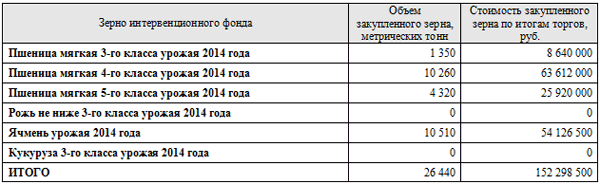 Ценовые показатели за период с 30.09.2014 по 01.10.2014: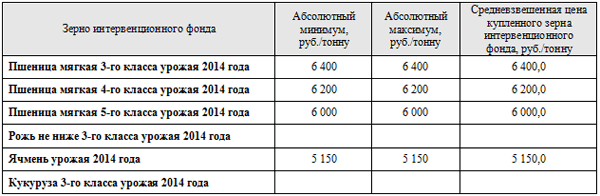 Тем не менее, зернопроизводители в ожидании еще большего роста рыночных цен, и предпочитают экспорт. Опрошенные газетой «Ведомости» зернопроизводители не планируют участвовать в интервенциях. Так, например, СПК «Знамя Ленина» (Краснодарский край) уже продал треть своего урожая по 8000-9000 руб/т (пшеница 3-го класса). «За счет высокого доллара цены на пшеницу тоже высокие, и продавать ее по ценам, которые предлагает государство, невыгодно», — говорит директор предприятия Юрий Хараман. Агрокомпания «Ростов-мир» (Ростовская область) тоже продала урожай: пшеницу 4-го класса — по 6800 руб/т (7480 руб/т с НДС), пшеницу 3-го класса — по 7500 руб/т (8250 руб/т с НДС), рассказывает ее учредитель Юрий Рошкован. Многие хозяйства придерживают зерно в ожидании еще большего роста рыночных цен, говорит он, а продавать запасы планируют после Нового года.Подсолнечник:Прогноз «СовЭкон» сбора подсолнечника скорректирован вниз. Снижение прогноза урожая подсолнечника практически полностью компенсируется повышением прогнозов производства рапса и сои. Снижение сборов подсолнечника прогнозируется для всех основных производящих районов. Наиболее значительное – для Приволжского ФО. Прогноз валового сбора рапса в России остается практически без изменений.Урожайность сои на Юге и в Центре России заметно ниже прошлогодней. Однако решающую роль для сбора сои играет Дальний Восток, где уборка только разворачивается и урожайность ожидается в районе высокого показателя 2011 года.С учетом остальных масличных культур (масличный лен, рыжик и горчица), сбор которых ожидается выше прошлогоднего благодаря росту производства рыжика и горчицы, сбор масличных в целом в 2014 году прогнозируется в районе 13,4 млн тонн против 14,15 млн тонн в 2013 году.Несмотря на ожидаемый второй по объему производства сбор масличных, уступающий лишь рекордному урожая 2013 года, баланс спроса предложения на рынке Европейской части России выглядит напряженным, прежде всего, в связи с недобором подсолнечника по сравнению с прошлым годом.Экспортные цены на масличные и масло подсолнечное России и Украины, по данным ИА "АПК Информ" на отчетной неделе в основном не менялись. Рост был отмечен только на масло подсолнечное как на Украине, так и в портах России. Так, цена предложения (FOB) для России на масло подсолнечное не изменилась и составила 775 USD, в то время как для Украины цена составляет 790 USD. Таким образом, спред между ценами предложения Украины и России для масла подсолнечного составил 15,0 USD. Снижение цен было отмечено на сою для портов Украины на 10,0 USD до 405,0 USD и шрот подсолнечника на 8,0 USD до 240 USD. По мнению аналитиков USDA: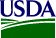 Запасы и распределение подсолнечника (тысяч метрических тонн) (по состоянию на 11.09.2014) в Россиирегионпшеница 3 класспшеница 4 класспшеница 5 классподсолнечникКраснодарский край7900-8600750012400-13000Ростовская область12000-13000Ставропольский край11400Волгоградская область7500-760011500-12000Липецкая область11800Саратовская область5500-650010900-11500Алтайский край6500-68005500Подсолнечник масличныйПодсолнечник масличныйПодсолнечник масличныйПодсолнечник пищевойПодсолнечник пищевойПодсолнечник пищевойПодсолнечное маслоПодсолнечное маслоПодсолнечное масло2012/132013/142014/152012/132013/142014/152012/132013/142014/15производство7,95910,5549,8002,8083,4663,4553,1173,8513,837импорт283530000211010экспорт311301001,3601,6001,6009421,5501,600внутреннее потребление8,04610,0909,9701,4741,7791,8602,1202,2462,300конечные запасы036912908782199264211